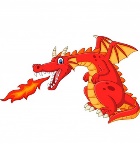 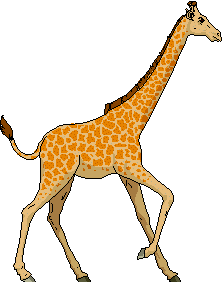 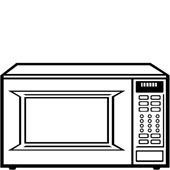 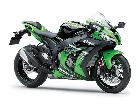 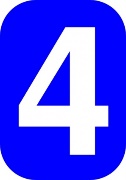 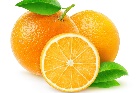 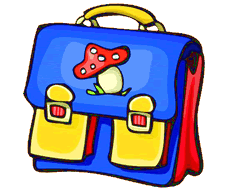 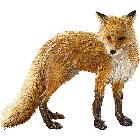 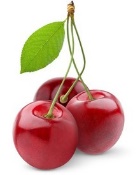 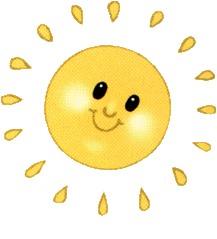 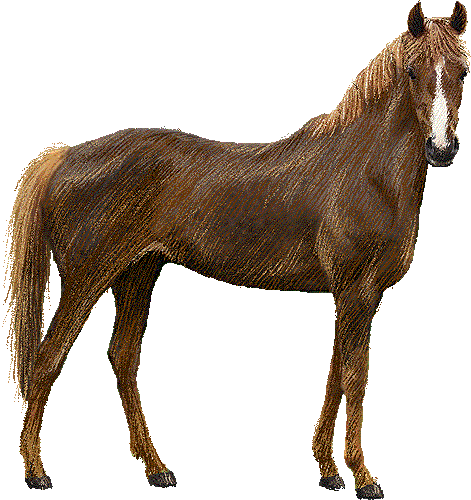 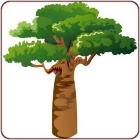 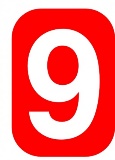 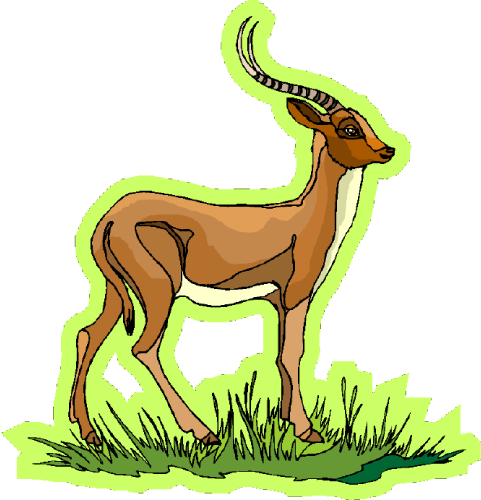 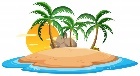 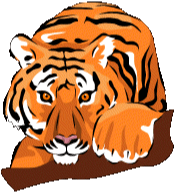 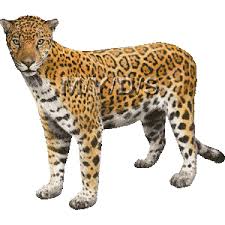 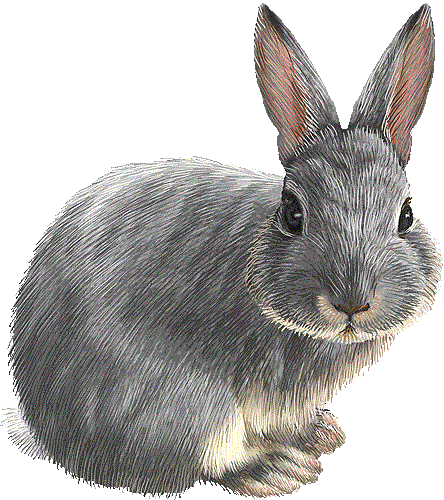 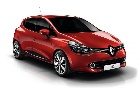 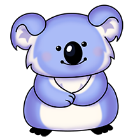 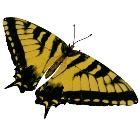 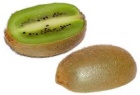 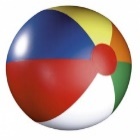 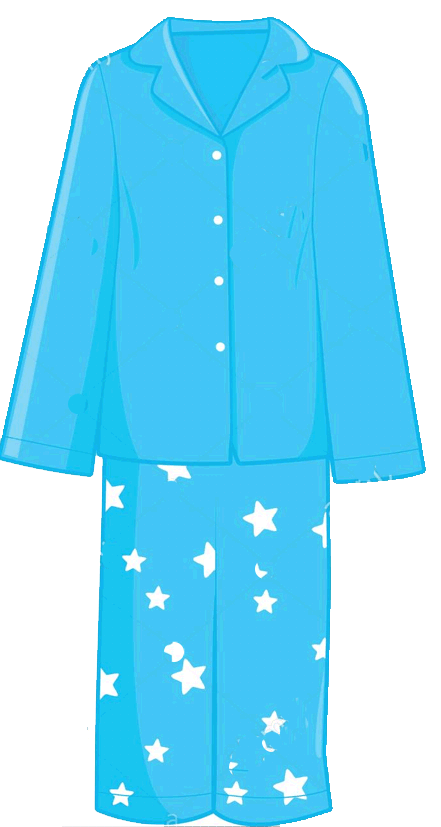 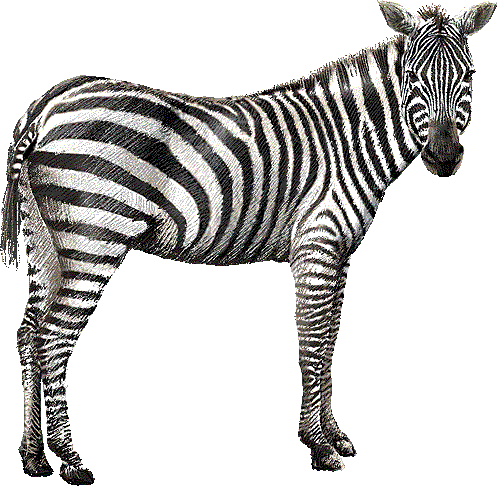 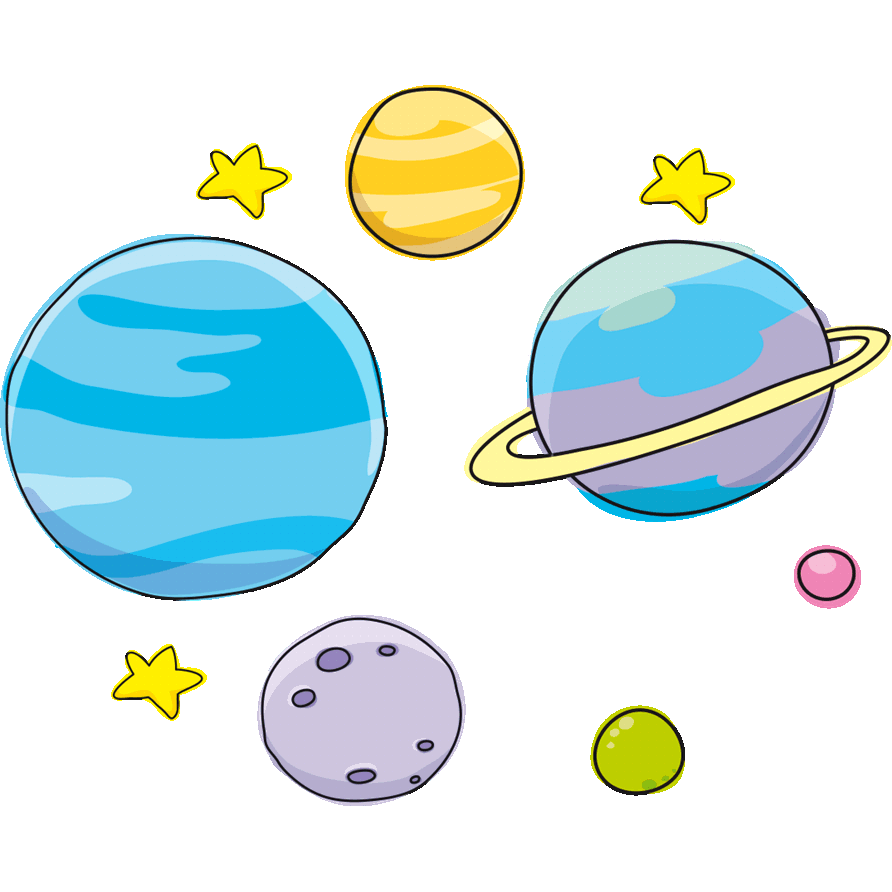 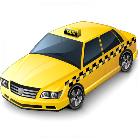 cartablecartableballonballonballonlapinlapinlapinorangeorangeorangeorangerenardrenardrenardneufneuffourfourfourquatrequatrequatregazellegazellegazellegazelleîleîleîlejaguarjaguarcerisecerisecerisechevalchevalchevalmotomotomotomotodragondragondragonkoalakoalapapillonpapillonpapillonarbrearbrearbregirafegirafegirafegirafesoleilsoleilsoleiltigretigreuniversuniversuniversvoiturevoiturevoiturekiwikiwikiwikiwitaxitaxitaxipyjamapyjamazèbrezèbrezèbretrésortrésortrésorcartablecartableballonballonballonlapinlapinlapinorangeorangeorangeorangerenardrenardrenardneufneuffourfourfourquatrequatrequatregazellegazellegazellegazelleîleîleîlejaguarjaguarcerisecerisecerisechevalchevalchevalmotomotomotomotodragondragondragonkoalakoalapapillonpapillonpapillonarbrearbrearbregirafegirafegirafegirafesoleilsoleilsoleiltigretigreuniversuniversuniversvoiturevoiturevoiturekiwikiwikiwikiwitaxitaxitaxitrésortrésorpyjamapyjamapyjamazèbrezèbrezèbre